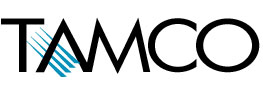 T.A. Morrison & Company Inc,
27 Iber Road
Stittsville, Ontario, Canada K2S 1E6

Date: May 12, 2011
Dan BarnettPresidentArizona Corporate Builders, LLC1555 W. University Dr. Suite 108Tempe, AZ 85281
To Whom It May Concern: 

Since purchasing our building in late 2009 in Phoenix,AZ, Arizona Corporate Builders have tendered bids for us as a General Contractor.  We have had numerous improvements completed without a problem.  The scope of the projects were as follows:General paintingInstallation of extended garage doorsFilling and paving truck level drivewaysElectrical workRoof insulation7 - A/C units installed They performed their responsibilities in a timely manner with a great degree of professionalism.  Our specifications were for turnkey projects, and this was provided. 

During the project periods, we were updated with verbal and email progress reports.  Arizona Corporate Builders always satisfied us by completing work within the given time frame. 

I am pleased to refer ACB as a valuable supplier and asset to your organization. Please feel free to contact me for any question you might have. 

Sincerely, 
Ron Chappell,
Presidentron@tamco.ca